Chapter-14 Road-eo WorkshopSaturday 03/18/202310:30am- 2:30pmVUSD Yard801 N. Mooney Blvd, Ste. AVisalia, CA 93291This event is free for all participants!We will have Douglas Smith on site to help!Any questions please contact:Dustin Livingston – Chapter-14 president(559) 901-8034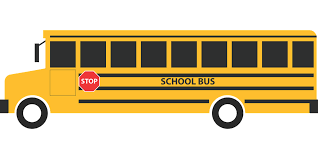 